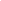  Overall Expectations Overall ExpectationsSpecific ExpectationsA3. Processing Information: assess, record, analyse, and synthesize information gathered through research and inquiry A4. Communicating and Reflecting: communicate the results of their research and inquiry clearly and effectively, and reflect on and evaluate their research, inquiry, and communication skills 
B1. Nutrients: demonstrate an understanding of nutrients and their connection to physical health B4. Nutritional Status: demonstrate an understanding of their nutritional intake and of factors that affect the nutritional status of individuals and groups E2. Food Safety: demonstrate an understanding of practices that ensure or enhance food safety  E3. Food Preparation: demonstrate skills needed in food preparationA3. Processing Information: assess, record, analyse, and synthesize information gathered through research and inquiry A4. Communicating and Reflecting: communicate the results of their research and inquiry clearly and effectively, and reflect on and evaluate their research, inquiry, and communication skills 
B1. Nutrients: demonstrate an understanding of nutrients and their connection to physical health B4. Nutritional Status: demonstrate an understanding of their nutritional intake and of factors that affect the nutritional status of individuals and groups E2. Food Safety: demonstrate an understanding of practices that ensure or enhance food safety  E3. Food Preparation: demonstrate skills needed in food preparationA3.2 record and organize information and key ideas using a variety of formatsA4.1 use an appropriate format to communicate the results of their research and inquiry effectively for a specific purpose and audience A4.4 demonstrate an understanding of the general research process by reflecting on and evaluating their own research, inquiry, and communication skills B1.1 identify the sources and explain the functions of macronutrients, micronutrients, and waterB3.2 analyse foods to identify their macronutrient content B1.3 analyse specific foods to determine their nutrient content, using available food and nutrition information  B4.4 plan and prepare a food item or items to address a specific nutritional deficiency in a typical Canadian diet E2.2 use appropriate personal hygiene practices to prevent contamination of food E2.4 follow appropriate protocols to ensure food safety E3.2 demonstrate the ability to safely use, maintain, clean, and store tools and equipment used in food preparation E3.3 demonstrate the ability to follow a recipe E3.8 demonstrate the ability to plan, prepare, and serve a food item or items according to set criteria ConceptsConceptsConceptsTerminologyTerminologyTheoryToolsContaminationSafety CarbohydrateLactoseProteinLipidVitaminMineralsMacromoleculesHealth and safety principles in the kitchen  ToolsPlanning work for the kitchen brigade Material to prepareMaterial to prepareMaterial to prepareContextReminder of raw material required to make cheese Present a fresh cheese [Boursin type] Complete the laboratory: Making fresh cheese Compare the prepared cheese with commercial cheese [appearance, texture, taste]ContextReminder of raw material required to make cheese Present a fresh cheese [Boursin type] Complete the laboratory: Making fresh cheese Compare the prepared cheese with commercial cheese [appearance, texture, taste]ContextReminder of raw material required to make cheese Present a fresh cheese [Boursin type] Complete the laboratory: Making fresh cheese Compare the prepared cheese with commercial cheese [appearance, texture, taste]ActivityGroup students into work brigades  Using the Step 1 — Fresh cheese recipes document, choose a cheese recipe and prepare it for a target audience Prepare the recipe protocol Step 2 — Preparation sheet, get it approved by the professor Prepare the work division for the brigadeCreate your cheese and your dish Enjoy ActivityGroup students into work brigades  Using the Step 1 — Fresh cheese recipes document, choose a cheese recipe and prepare it for a target audience Prepare the recipe protocol Step 2 — Preparation sheet, get it approved by the professor Prepare the work division for the brigadeCreate your cheese and your dish Enjoy ActivityGroup students into work brigades  Using the Step 1 — Fresh cheese recipes document, choose a cheese recipe and prepare it for a target audience Prepare the recipe protocol Step 2 — Preparation sheet, get it approved by the professor Prepare the work division for the brigadeCreate your cheese and your dish Enjoy Pushing furtherAnalyzing the characteristics  of different prepared cheeses Step 3 - Analysis sheetPreparing an analysis report for individual work, brigade work and prepared cheese Step 4 - Self-evaluation sheetPushing furtherAnalyzing the characteristics  of different prepared cheeses Step 3 - Analysis sheetPreparing an analysis report for individual work, brigade work and prepared cheese Step 4 - Self-evaluation sheetPushing furtherAnalyzing the characteristics  of different prepared cheeses Step 3 - Analysis sheetPreparing an analysis report for individual work, brigade work and prepared cheese Step 4 - Self-evaluation sheetEvaluationFormative — preparation of Boursin-type cheese comparable to commercial cheese Preparation of protocol — lab work — reportEvaluationFormative — preparation of Boursin-type cheese comparable to commercial cheese Preparation of protocol — lab work — reportEvaluationFormative — preparation of Boursin-type cheese comparable to commercial cheese Preparation of protocol — lab work — reportResourcesBoursin type cheese Cheese macromolecules Step 1 — Fresh cheese recipes Step 2 — Preparation sheetStep 3 — Analysis sheetStep 4 — Self-evaluation sheet Creating cheese — Achievement ChartReport structure  Internet Boursin cheese                [https://www.boursin.ca/produits/]Les fromages blancs font les frais           [https://www.ricardocuisine.com/chroniques/a-votre-sante/145-les-fromages-blancs-font-leurs-frais]How to create fresh cheese       [https://www.fondation-lamap.org/sites/default/files/upload/media/comm/defis/9-12%20ans%20-%20Comment%20fabriquer%20du%20fromage%20frais.pdf]ResourcesBoursin type cheese Cheese macromolecules Step 1 — Fresh cheese recipes Step 2 — Preparation sheetStep 3 — Analysis sheetStep 4 — Self-evaluation sheet Creating cheese — Achievement ChartReport structure  Internet Boursin cheese                [https://www.boursin.ca/produits/]Les fromages blancs font les frais           [https://www.ricardocuisine.com/chroniques/a-votre-sante/145-les-fromages-blancs-font-leurs-frais]How to create fresh cheese       [https://www.fondation-lamap.org/sites/default/files/upload/media/comm/defis/9-12%20ans%20-%20Comment%20fabriquer%20du%20fromage%20frais.pdf]ResourcesBoursin type cheese Cheese macromolecules Step 1 — Fresh cheese recipes Step 2 — Preparation sheetStep 3 — Analysis sheetStep 4 — Self-evaluation sheet Creating cheese — Achievement ChartReport structure  Internet Boursin cheese                [https://www.boursin.ca/produits/]Les fromages blancs font les frais           [https://www.ricardocuisine.com/chroniques/a-votre-sante/145-les-fromages-blancs-font-leurs-frais]How to create fresh cheese       [https://www.fondation-lamap.org/sites/default/files/upload/media/comm/defis/9-12%20ans%20-%20Comment%20fabriquer%20du%20fromage%20frais.pdf]